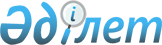 Об установлении ограничительных мероприятий на территории улицы Айтеке би в населенном пункте Теспе сельского округа Буржар
					
			Утративший силу
			
			
		
					Решение акима Буржарского сельского округа Ордабасинского района Туркестанской области от 8 мая 2019 года № 78. Зарегистрировано Департаментом юстиции Туркестанской области 8 мая 2019 года № 5046. Утратило силу решением акима Буржарского сельского округа Ордабасинского района Туркестанской области от 19 августа 2019 года № 127
      Сноска. Утратило силу решением акима Буржарского сельского округа Ордабасинского района Туркестанской области от 19.08.2019 № 127 (вводится в действие со дня его первого официального опубликования.)
      В соответсвие с пунктом 2 статьи 35 Закона Республики Казахстан от 23 января 2001 года "О местном государственном управлении и самоуправлении в Республике", с подпунктом 7) статьи 10-1 Закона Республики Казахстан от 10 июля 2002 года "О Ветеринарии", на основании представления руководителя Ордабасинской Районной территориальной инспекции Комитета ветеринарного контроля и надзора Министерства сельского хозяйства Республики Казахстан от 24 апреля 2019 года за № 02-05/95 и в целях ликвидации очагов заразных болезней животных аким Буржарского сельского округа РЕШИЛ:
      1. Установить ограничительные мероприятия во дворе жителя Айтеке би, расположенного в населенном пункте Теспе, Буржарского сельского округа в связи с возникновением заболевания бруцеллеза в 1 (одном) стаде.
      2. Государственному учреждению "Аппарат акима сельского округа Буржар" в установленном законодательством Республики Казахстан порядке обеспечить.
      1) государственную регистрацию настоящего решения в территориальном органе юстиции;
      2) в течение десяти календарных дней со дня государственной регистрации настоящего решения маслихата направление его копии в бумажном и электронном виде на казахском и русском языках в Республиканское государственное предприятие на праве хозяйственного ведения "Республиканский центр правовой информации" для официального опубликования и включения в эталонный контрольный банк нормативных правовых актов Республики Казахстан;
      3) в течение десяти календарных дней после государственной регистрации настоящего решения направление его копии на официальное опубликование в периодические печатные издания, распространяемых на территории Ордабасынского района;
      4) размещение настоящего решения на интернет-ресурсе акимата Буржарского сельского округа после его официального опубликования.
      3. Настоящее решение вводится в действие со дня первого официального опубликования.
					© 2012. РГП на ПХВ «Институт законодательства и правовой информации Республики Казахстан» Министерства юстиции Республики Казахстан
				
      Аким сельского округа Буржар

Е. Алтынбаев
